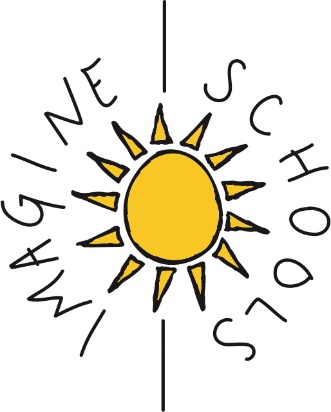 Imagine School Land O’ Lakes2940 Sunlake Blvd. Land O’ Lakes, FL 34638(813) 428-7444   (813) 428-7445 faxwww.imaginelandolakes.orgImagine School Land O’ Lakes Governing Board Meeting MinutesRegular Meeting – March 4, 2021Call to Order: Roll Call	Quorum  2/ 3rd in attendance:	yes	noIll.	Notice of Public Posting of Meeting -	Newsletter/WebsiteFinancials – Financials through January 2021          Christine Miller presented the attached board copy of the financials through 1/21.  Christine discussed the ending fund balance and the change in lines items of insurance, master salaries and food and nutrition services.  Christine and Rob discussed the upcoming lottery and enrollment projections.  The school will remain within class size on the current campus, estimated total for 2021-22 will be approximately 863.Compliance – New ISLOL Board Members ISLOL was seeking new representation on the school board for parent liaison and voting members to fill vacancies of termed positions.  The board reviewed resumes and met with Eric Cupps, Rita Sidhom and Jeff Kureg.  Those resumes will be forwarded to corporate and ISLOL will begin background checks, fingerprinting and training of new members. Motion: Robert Olsen	Support: Chris Huff	Ayes:	2		Nays: 0Public Comment (limit to 3 minutes per person on any matter not listed on the agenda)The board heard comment from _  _  _  _  _  _  _  _  _  _  _  _  _  related to 		_Next Meeting -Tuesday, March 23, 2021 @ 5p.m.Meeting adjourned by Aimee Williams at 6:04pmApproved by the Board PresidentBoard President	DateAs a national family of public charter school campuses, Imagine Schools partners with parents and guardians in the education of their children by providing high quality schools that prepare students for lives of leadership, accomplishment, and exemplary character.	Academic Excellence FrameworkBoard Member's NamePositionPresentAbsentRobert OlsenPresidentXChris HuffMember XImagine SchoolsPositionPresentAbsentAimee WilliamsPrincipalXStefanie LoweryRDXChristine MillerRegional FinanceXJeannie MurphyISOL AdminX	0	0	0	0Imagine SchoolsSpecial GuestsEric Cupps, Rita Sidhom and Jeff KuregEric Cupps, Rita Sidhom and Jeff KuregEric Cupps, Rita Sidhom and Jeff KuregGuest Speakers